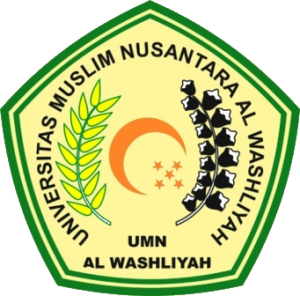 TANDA PERSETUJUANNama		        			           		: Dame Sridevi SibaraniNpm		          	        	          		: 173114090Fakultas		        		         	  	: Ekonomi Program Studi	        	           		: Manajemen Jenjang Pendidikan                         		: Strata Satu (S-1)Judul                                                	            : Pengaruh  Disiplin  Kerja  Dan  Motivasi  Terhadap  Kinerja  Pegawai  Pada  Balai Pengelolaan  Daerah  Aliran  Sungai  Dan Hutan  Lindung  Wampu  Sei  Ular  MedanDisetujui dan disahkan oleh:PEMBIMBINGMuhammad Rahmat, S.Pd.I, M.SiNIDN. 0109049003Diuji Pada Tanggal :Yudisium :  PANITIA UJIANKETUA								SEKRETARISDr. KRT. Hardi Mulyono K. Surbakti                           	 Dr. Anggia Sari Lubis, SE., M.Si                                             NIDN. 0111116303                                                         	  NIDN. 0129078701	